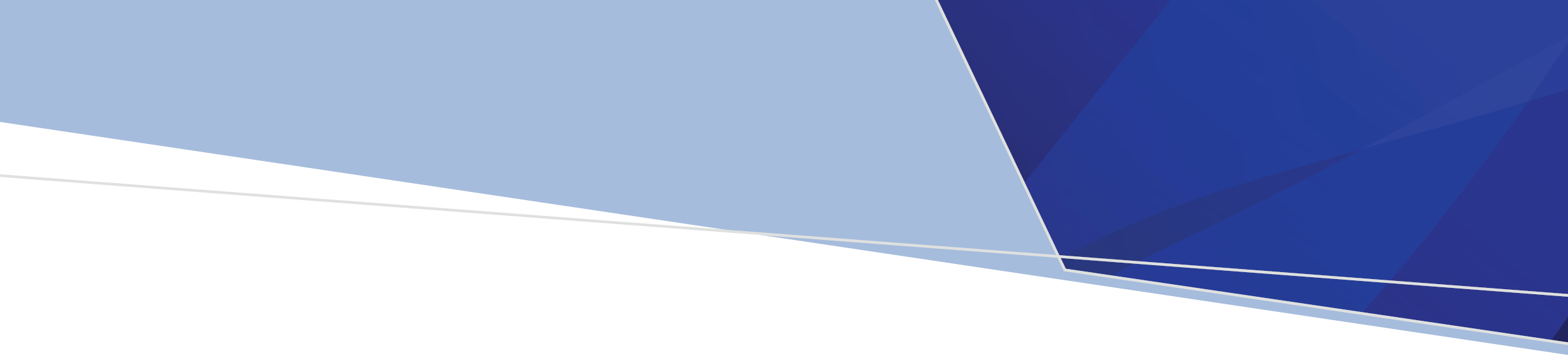 *Between 1 August and 24 August 2023 DCU staff will be focusing on working with health services to finalise 2022-23 data submissions therefore we anticipate that minimal time will be spent on reviewing annual changes proposals during this time.Timetable for data collection changes 2024-25VAED, VEMD, ESIS, VINAH, AIMS and VCDCOFFICIALKey DatesDescriptionMon 3 JulyCall for proposalsSend email to HDSS Bulletin list and VCDC distribution listFri 28 July5.00pmDeadline for submission of proposals* Thu 28 September First Annual Changes Governance Committee meetingReview proposals before release for consultation Mon 9 OctoberProposals documents publishedOn HDSS website along with the feedback proformaSend email to HDSS Bulletin list and VCDC distribution listFri 20 October 5.00pmDeadline for comment on proposals documentsFri 17 Nov andTues 21 NovSecond Annual Changes Governance Committee meetingsDecision on whether to recommend accepting or rejecting each proposalFri 1 DecRecommendations to Deputy Secretary, Health & WellbeingSeeking approval by 14 December 2023Fri 29 DecFinal specifications for revisions to data collections distributedEmail with attached documents sent to HDSS Bulletin list and VCDC distribution listFinal specifications submitted to web publishing Mon 15 JanDocuments published on HDSS websiteJune 2024Release testing facilitiesPublish in HDSS bulletin30 June 2024Release data collection manualsPublish on HDSS website1 July 2024New data collection specifications implementedTo receive this document in another format, email the HDSS helpdesk <hdss.helpdesk@health.vic.gov.au>Authorised and published by the Victorian Government, 1 Treasury Place, Melbourne.© State of Victoria, Australia, Department of Health, April 2023.Available at HDSS annual changes  <https://www2.health.vic.gov.au/hospitals-and-health-services/data-reporting/health-data-standards-systems/annual-changes>